إنني أطلب تخفيض الرسوم التي سأدفعها مقابل خدمات مكتب تسوية المنازعات.ملاحظة!	هذا النموذج غير ضروري إذا تنازلت المحكمة عن رسوم رفع القضية (JDF 206) خلال الستة أشهر الماضية.  يجب إرسال نسخة من الأمر إلى الوسيط من أجل القيام بالتسوية التلقائية.3.	معلومات عنيالاسم: _____________________________________	تاريخ الميلاد: ____________________	عنوان المراسلات كاملًا: ________________________________________________________	رقم الهاتف: ____________________________		البريد الإلكتروني: _____________________	4.	معلومات الوساطة (إن كانت معروفة)مقرر إجراء الوساطة بتاريخ (التاريخ) _______________________________________________________	اسم الوسيط ________________________________________________________________	5.	الاستحقاق التلقائيهل أنت مسجل بأي من هذه البرامج؟	 لا.	 نعم.*يُرجى وضع علامة على كل ما ينطبق:	مساعدة المكفوفين في كولورادو		المساعدة المؤقتة للأسر الأكثر احتياجًا (TANF)	معاش تقاعدي لكبار السن - ملحق أ و ب.		برنامج المساعدة الغذائية (SNAP)	ملحق. دخل الضمان التكميلي (SSI)		المساعدة للمحتاجين وذوي الهمم*	في حال الإجابة بنعم، يُرجى الانتقال إلى البند رقم 10 من هذا النموذج.6.	معلومات العملالمسمى الوظيفي: _________________________		الشركة: _________________________________	عنوان المراسلات كاملًا: ________________________________________________________	تاريخ تلقي الأجر: _______________  عدد ساعات العمل / الأسبوع: _______ معدل الأجر: __________$	المسمى الوظيفي الثاني: ____________________        الشركة: _________________________________	عنوان العمل كاملًا: ___________________________________________________________	تاريخ تلقي الأجر: _______________	عدد ساعات العمل في الأسبوع: _______ معدل الأجر: __________$	7.	أفراد الأسرةعدد أفراد الأسرة: (بما فيهم أنت) _______________. أذكر البالغين الذي يساعدون في إعالة الأسرة:8.	الدخل الشهري والنفقات9.	ممتلكاتك10.	المرفقاتلقد أرفقت بهذا النموذج ما يلي: (اختر واحدة)	إثبات الاستحقاق التلقائي (من البند رقم 5)(قد يكون هذا خطاب يذكر مقدار المنح أو لقطة شاشة لتطبيق يعرض المستحقات ويظهر به اسمك.)أو	كشف حساب مصرفي وإثبات دخل للشهرين الماضيين.11.	التقديميُرجى تقديم هذا الطلب إلى مكتب تسوية النزاعات (Office of Dispute Resolution) عن طريق:البريد الإلكتروني:	odrmediations@judicial.state.co.usرقم الفاكس:	303-218-9145للاستفسارات يُرجى الاتصال على مكتب تسوية النزاعات على رقم 720-625-5940.12.	التحقق من التوقيعإنني أقر تحت طائلة عقوبة الحنث باليمين بموجب قانون ولاية كولورادو أن ما سبق صحيح ودقيق.صادرة بتاريخ __________	من شهر ____________________	، ___________	، في(اليوم)	(الشهر)	(السنة)_____________________________	،	______________________________	(المدينة أو الموقع،	 والولاية أو المقاطعة)اكتب اسمك: _______________________________________________________	توقيعك: __________________________________________________________	التعليمات1.	الدخل قبل الضرائبيتضمن الدخل من أفراد الأسرة الذي يساهمون في إعالة الأسرة.يتضمن ذلك:•  الأجور•  الإكراميات•  المرتبات•  المكافآت•  النفقة الزوجية•  المعاش التقاعدي•  رسوم حقوق الملكية•  المعاش السنوي•  تقسيمات الأرباح•  العمولات•  الأرباح الرأسمالية•  مكافأة نهاية الخدمة•  دخل مجلس الأمناء•  استحقاقات التقاعد•  إعانات البطالة•  أجر المتعاقد المستقل•  التأمين الاجتماعي ضد الإعاقة•  الدخل من التأمين الاجتماعي التكميلي•  الفوائد/أرباح الاستثمارات•  مستحقات تعويضات العمالملاحظة:	لا تقم بإضافة الدخل الذي يحققه زملاء الغرفة.  قم بإضافته فقط إذا كان لكم حسابات بنكية مشتركة أو صناديق مشتركة.لا تقم بإضافة:•  قسائم الطعام•  إعانة الأطفال•  المعونات العامة•  المساعدة المؤقتة للأسر الأكثر احتياجًا •  دعم السكن•  تعويض إعاقة المحاربين القدامى2.	الأصول السائلة/ القابلة للتسييليتضمن المبالغ النقدية أو في الحسابات البنكية والسندات والأسهم وشهادات الإيداع.كما يشمل ذلك الممتلكات الشخصية أو الاستثمارات التي يمكن تسييلها دون المخاطرة بقدرتك على الاحتفاظ بمنزل وعمل.3.	النفقاتلا تقم بإضافة العناصر غير الأساسية مثل خدمة الكابل وخدمات البث وعضوية النادي والترفيه وتناول الطعام بالخارج والمشروبات الكحولية والسجائر وما إلى ذلك.   فئات النفقات المسموح بها مدرجة بالنموذج.4.	المرفقاتلا تقم بإرفاق النسخ الأصلية من المستندات.  قد ترغب في حذف رقم حسابك المالي ورقمك الضريبي.JDF 211طلب تخفيض الرسوملخدمات مكتب تسوية المنازعاتطلب تخفيض الرسوملخدمات مكتب تسوية المنازعات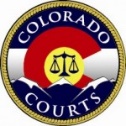 1.  رقم القضية: __________________________________2.  تم رفع القضية في (المقاطعة): ________________________	الاسمالعلاقةالدخل قبل الضرائب_____________________________________________________________________ $_____________________________________________________________________ $_____________________________________________________________________ $الدخل قبل الضرائبالدخل الشهري والنفقاتالقيمة بالدولارالنفقاتالقيمة بالدولارالخاص بي (الأجور/العمولات/الإكراميات)_______$الإيجار / الرهن العقاري_______$أفراد الأسرة_______$مستلزمات البقالة / المرافق_______$إعانات البطالة_______$الإعانة / إعانة الأطفال_______$النفقة الزوجية_______$الرعاية الطبية / طب الأسنان_______$أخرى: ___________________________$المواصلات_______$أخرى: ___________________________$القروض / بطاقات الائتمان_______$إجمالي دخل الأسرة_______$إجمالي نفقات الأسرة_______$نوع الأصلالقيمةبالدولاروصف الأصلقيمة ديون متبقيةبالدولارحساب الادخار_______$اسم البنك: ______________________حساب شيكات_______$اسم البنك: ______________________المبالغ النقدية_______$الممتلكات الأخرى_______$النوع: __________________________________$الأسهم والسندات والصناديق_______$النوع: ___________________________الاستثمارات الأخرى_______$النوع: __________________________________$إجمالي الأصول_______$القابلة للتسييل_______$